Supplementary MaterialsArticle title: Predicting influenza-like illness-related emergency department visits by modelling spatio-temporal syndromic surveillance dataAuthors: Leah J Martin*, Huiru Dong, Qi Liu, James Talbot, Weiyu Qiu, Yutaka Yasui*leahjmartin1@gmail.com, leah.martin@ualberta.caJournal: Epidemiology and InfectionContents: Supplementary Tables S1-S2, Supplementary Figures S1-S6, Notes on Supplementary Figures S5 and S6Supplementary Table S1. Area under the receiver operating curve (AUC) for each model, defining a high-volume day as one with 36 visits, by period, Edmonton, Alberta, 2008-2014Note: The model with the largest AUC for each period is in bold.Supplementary Table S2. Root mean squared error (RMSE) for each method, by period, Edmonton, Alberta, 2008-2014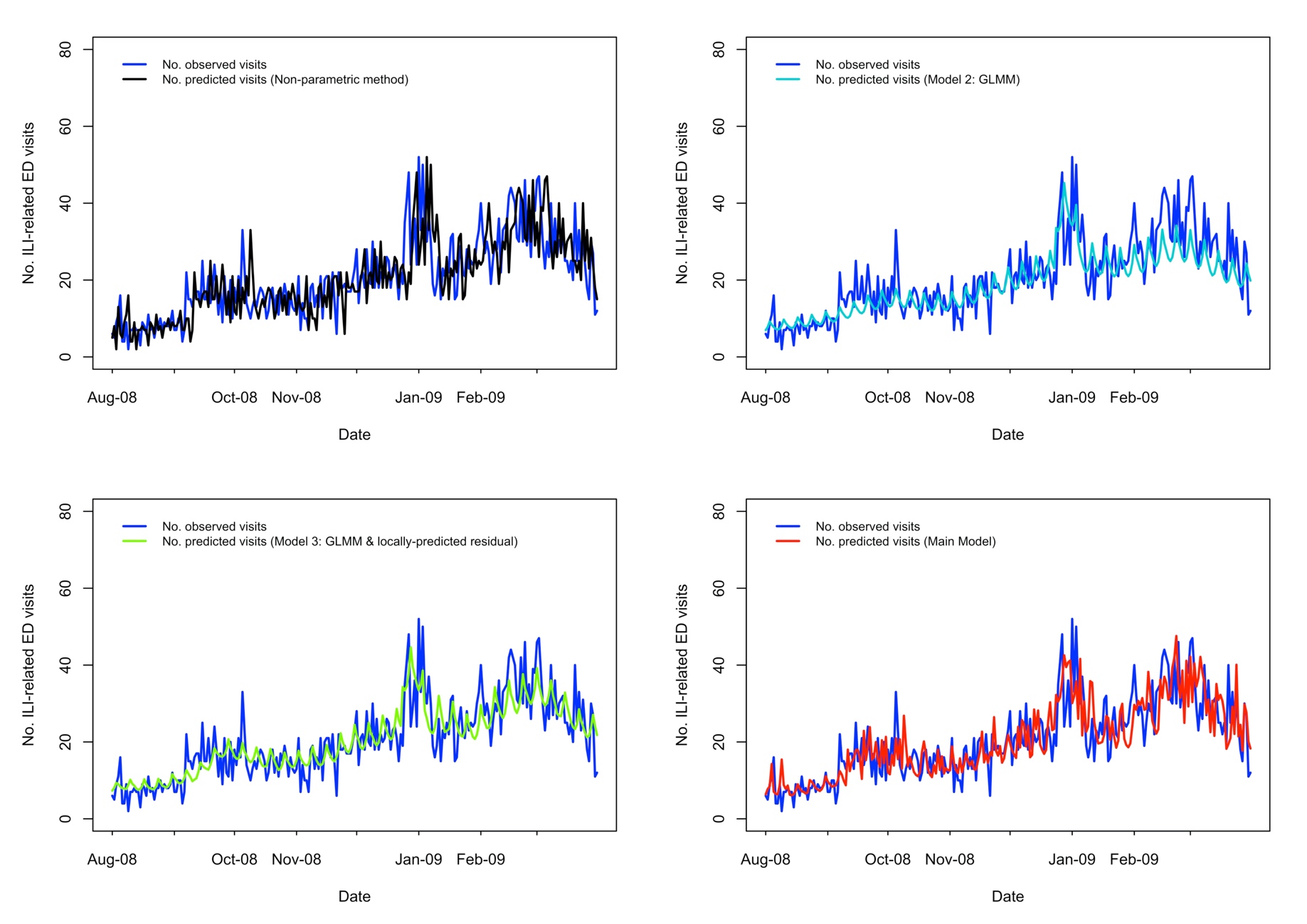 Supplementary Figure S1. Comparing predicted and observed number of influenza-like illness-related emergency department visits for each method for the pre-H1N1 period (August 1, 2008-March 31, 2009), Edmonton, Alberta. 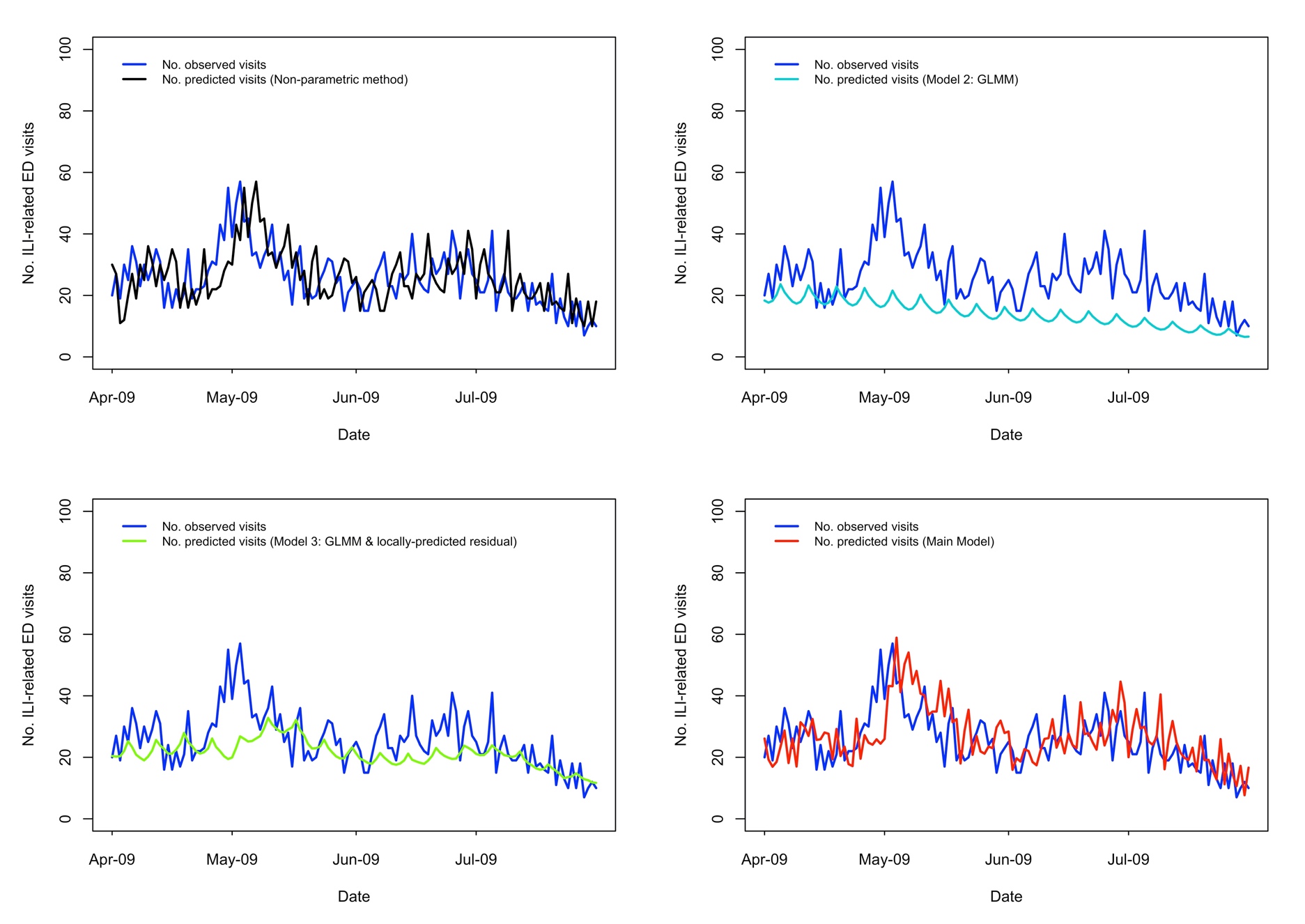 Supplementary Figure S2. Comparing predicted and observed number of influenza-like illness-related emergency department visits for each method for the first wave of the H1N1 pandemic (April 1-July 31, 2009), Edmonton, Alberta. 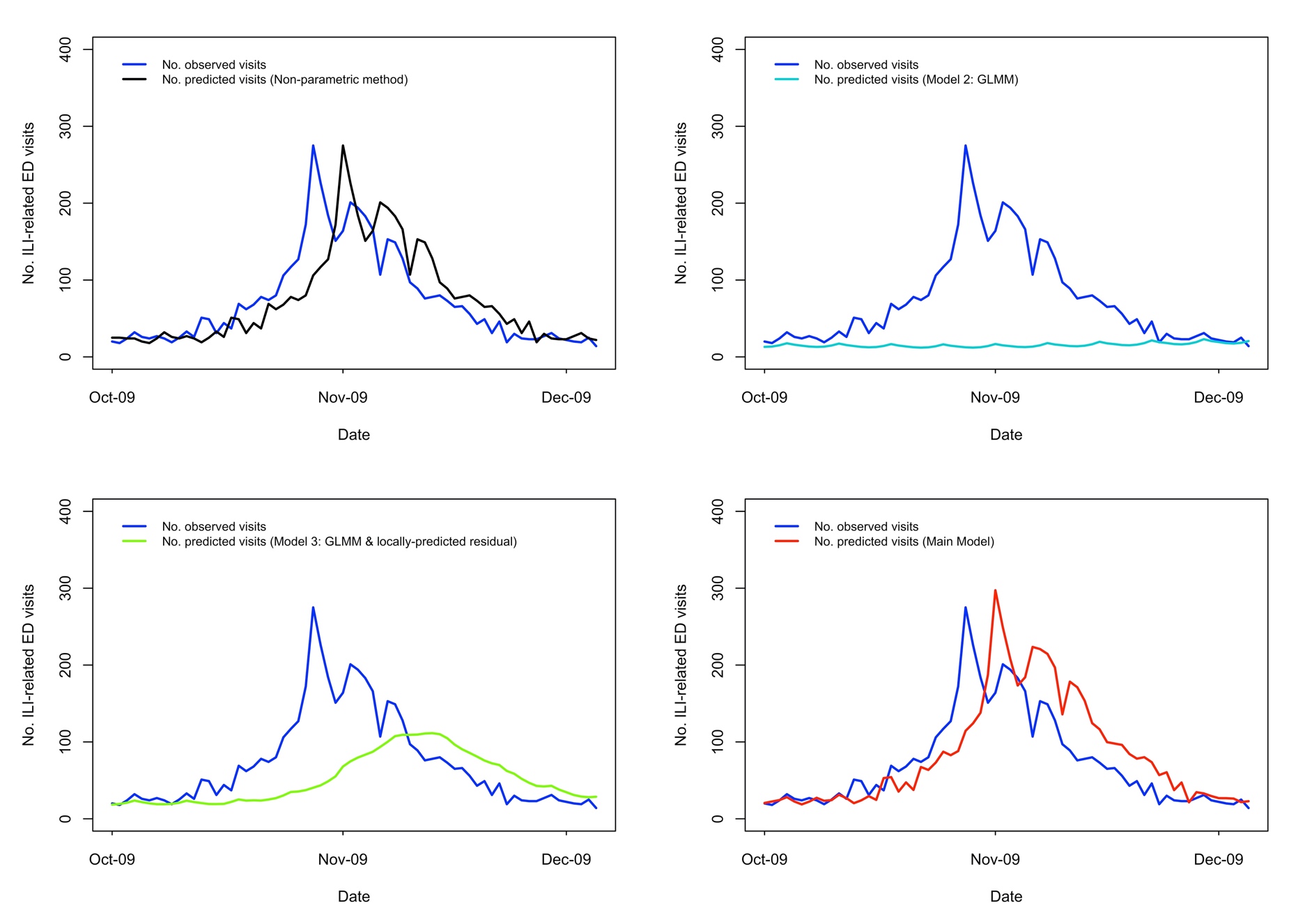 Supplementary Figure S3. Comparing predicted and observed number of influenza-like illness-related emergency department visits for each method for the second wave of the H1N1 pandemic (October 1, 2009-December 5, 2009), Edmonton, Alberta. 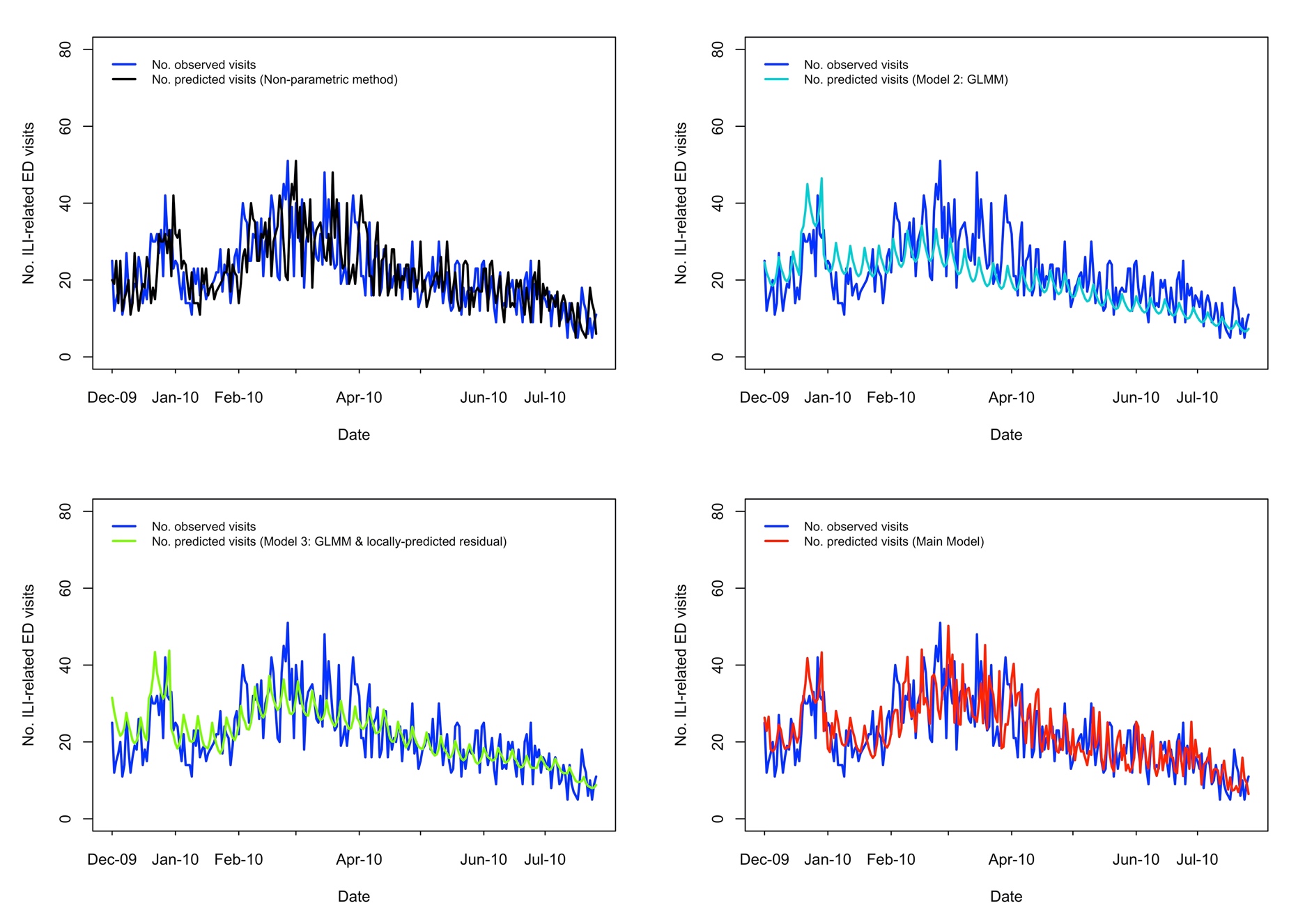 Supplementary Figure S4. Comparing predicted and observed number of influenza-like illness-related emergency department visits for each method for the post-H1N1 period (December 6, 2009-July 31, 2010), Edmonton, Alberta. 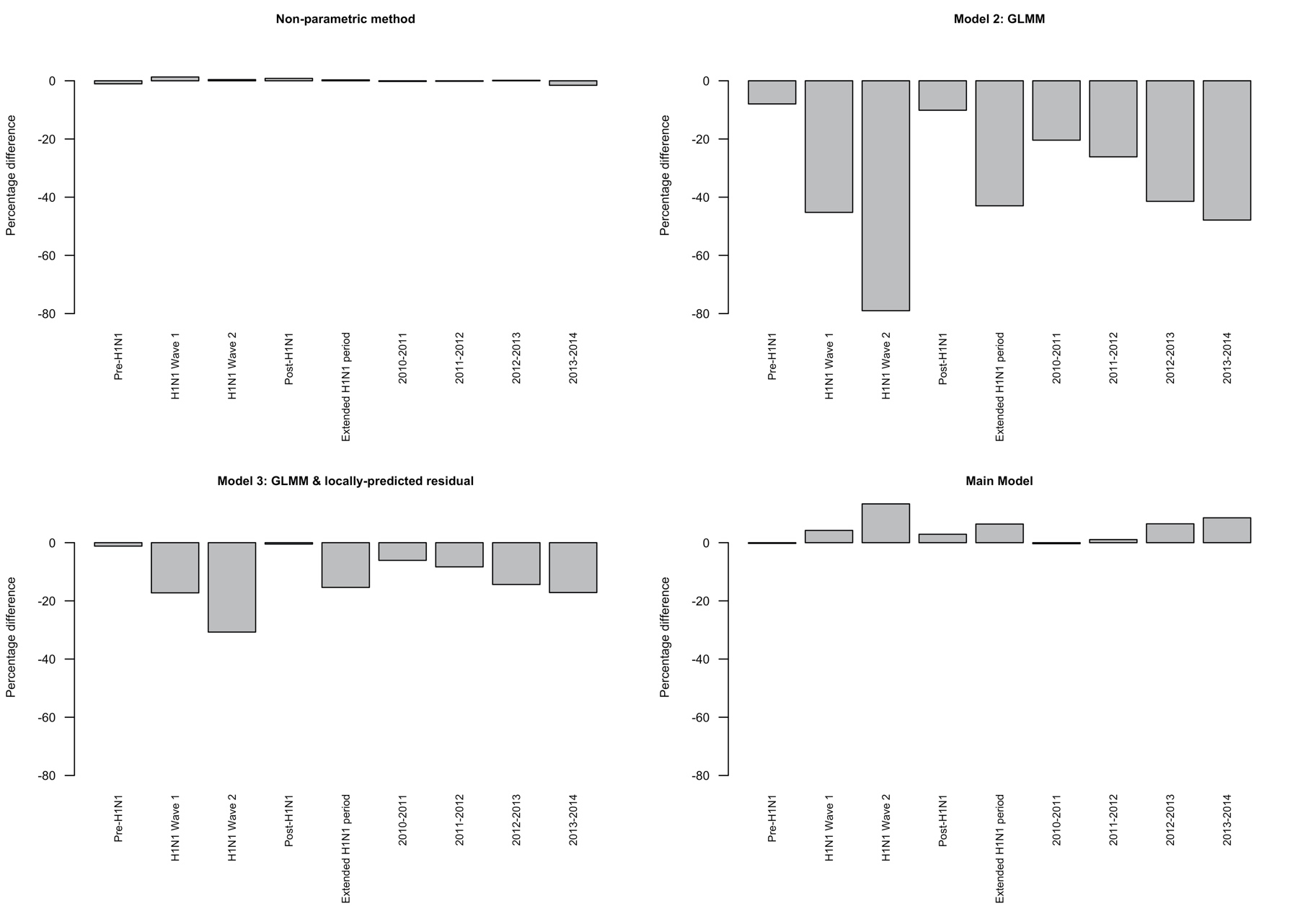 Supplementary Figure S5. Relative percentage difference between the number of influenza-like illness-related emergency department visits predicted by each model and number of visits observed, by period. Note: Relative percentage difference = (predicted volume - observed volume)/observed volume x 100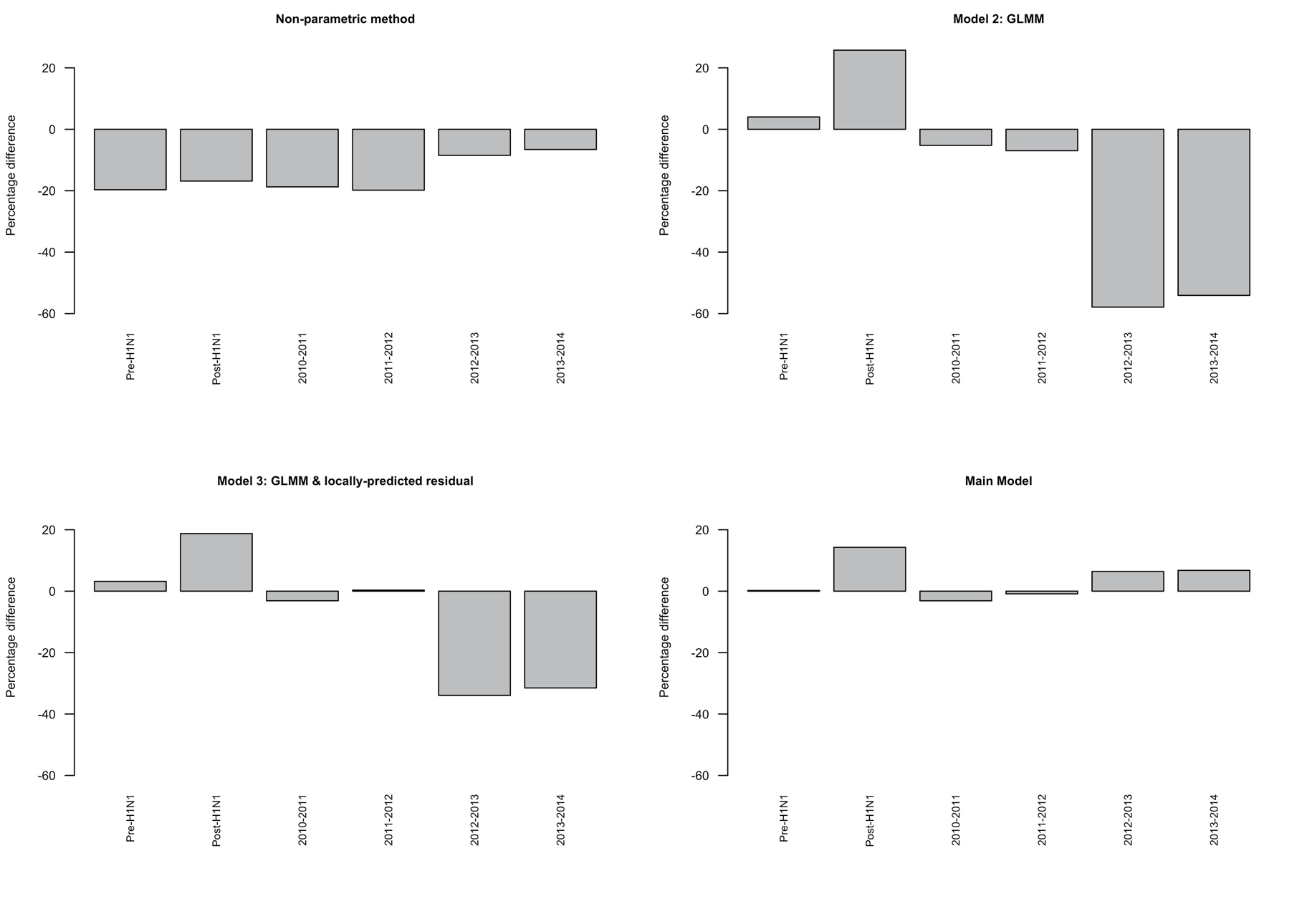 Supplementary Figure S6. Relative percentage difference between the number of influenza-like illness-related emergency department visits predicted by each model and number of visits observed, by period, limited to the Christmas-New Year holidays. Note: Relative percentage difference = (predicted volume - observed volume)/observed volume x 100 and is calculated for the entire periodNotes on the Supplementary Figures S5 and S6Supplementary Figure S5 shows that the ILI-related ED visit volumes estimated by the Non-Parametric Model were closest to the observed volumes; however, this is expected because these estimates are the observed values offset by 3 days. Aside from this approach, the Main Model estimated ILI-related visit volumes that were closest to the observed volume in most periods. The exception was the Post-H1N1 period, when Model 3 was closer to the observed volume. The Main Model usually erred on the side of over- rather than under-estimation. In contrast, Model 3 and especially Model 2 underestimate the observed volume.Supplementary Figure S6 shows that the ILI-related ED visit volumes estimated by the Main Model were closest to the observed volumes during the Christmas-New Year holiday periods for most periods: Pre-H1N1, Post-H1N1, and the final two seasons (2012-2013 and 2013-2014). In 2010-2011, the Main Model and Model 3 were the same. In 2011-2012, Model 3 was slightly better than the Main Model (0.35% vs. -0.87%).Pre-H1N1H1N1 Wave 1H1N1 Wave 2Post-H1N1Extended 2009-2010 season2010-20112011-20122012-20132013-2014Non-parametric Method0.8140.7120.9340.7760.8810.7820.6990.8460.798Model 2: GLMM0.9250.7500.7190.8290.6000.9690.8670.8930.857Model 3: GLMM and locally-predicted residual0.9330.6830.7840.8730.8590.9660.8790.9320.861Main Model0.8880.7100.9210.8340.8940.8960.8180.8900.837Pre-H1N1H1N1 Wave 1H1N1 Wave 2Post-H1N1Extended 2009-2010 season2010-20112011-20122012-20132013-2014Non-parametric method8.199.9040.788.6317.049.009.2910.9912.23Model 2: GLMM6.1614.0585.357.3132.687.228.5116.7020.57Model 3: GLMM and locally-predicted residual5.659.0661.336.0823.475.705.9810.0111.94Main Model6.639.5246.907.1918.707.097.5510.5012.47